РЕСПУБЛИКА ДАГЕСТАН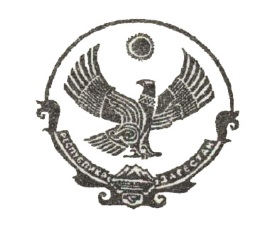 КОНТРОЛЬНО-СЧЁТНАЯ  КОМИССИЯ   ГОРОДСКОГО ОКРУГА «ГОРОД ИЗБЕРБАШ»Аналитическая записка о ходе исполнения бюджета муниципального образования «город Избербаш»  за 1-е полугодие  2019 года.	Информация о ходе исполнения бюджета  муниципального образования «город Избербаш»  за 1 полугодие 2019 года.В связи с возникшим противостоянием в депутатском корпусе в период проведения выборной компании в сентябре-декабре  2018 года правомочные сессии Собрания депутатов городского округа в указанном периоде не проводились. В соответствии с определением Избербашского городского суда Республики Дагестан от 9 ноября 2018 года Собранию депутатов городского округа «город Избербаш» запрещено проводить сессии, в том числе 3-ю внеочередную сессию запланированную на 14 ноября 2018 года.Бюджет города на 2019 год и плановый период 2020 и 2021 годов Собранием депутатов городского округа «город Избербаш» не принят, в связи с чем, введено временное управление бюджетом в соответствии со ст.190 Бюджетного кодекса Российской Федерации. Финансовое управление ежемесячно доводит до главных распорядителей бюджетных средств бюджетные ассигнования и лимиты бюджетных обязательств в размере одной двенадцатой части бюджетных ассигнований и лимитов бюджетных обязательств отчётного года. Аналитическая записка подготовлена на основе анализа показателей,  отражённых в отчёте об исполнении бюджета города по состоянию на  1 июля  2019 года, представленного в контрольно-счётную комиссию 15 июля  2019 года.Объёмы межбюджетных трансфертов  муниципальному образования «город Избербаш» Республики Дагестан утверждены Законом Республики Дагестан от 25.12.2018 N 93  "О республиканском бюджете Республики Дагестан на 2019 год (согласно приложению N 20) и на плановый период 2020 и 2021 годов (согласно приложению N 21)" (принят Народным Собранием РД 20.12.2018) в сумме 622 614,2 тыс. рублей, и по собственным доходам  на уровне 2018 года – 158 598,5 тыс. рублей  (всего 781 212,7 тыс. руб.) и  по расходам в сумме 778 031,1 тыс. рублей. С профицитом местного бюджета в сумме 3 181,7  тыс. рублей.В соответствии с Законом Республики Дагестан от  09.04.2019 года №22 «О внесении изменений в Закон РД от 25.12.2018 года №93 «О республиканском  бюджете Республики Дагестан на 2019 год и на плановый период 2020 и 2021 годов» таблица №17, уменьшены лимиты бюджетных обязательств на  2019 год  субсидии бюджетам городских округов Республики Дагестан на реализацию мероприятий государственной программы Российской Федерации "Доступная среда" на 2019 год в сумме – 1 263,15 тыс. рублей.В соответствии с Законом Республики Дагестан от  09.04.2019 года №22 «О внесении изменений в Закон РД от 25.12.2018 года №93 «О республиканском  бюджете Республики Дагестан на 2019 год и на плановый период 2020 и 2021 годов» и  на основании Справки Минфина РД №297/2 от 10.04.2019 года «Об изменении сводной бюджетной росписи республиканского бюджета и лимитов бюджетных обязательств на 2019 финансовый год»  произведено уточнение бюджетных ассигнований путём уменьшения  лимитов бюджетных обязательств на  2019 год, предусмотренных на реализацию основных общеобразовательных программ дошкольного образования на 2019 год (Госстандарт), на изменения контингента в соответствии с представленными Министерством образования РД данными информационной системы «Электронный детский сад» в сумме – 1 627,0 тыс. рублей. Министерством строительства и жилищно-коммунального хозяйства Республики  Дагестан доведены лимиты бюджетных обязательств на 2019 год в рамках реализации мероприятий формирования современной городской среды в Республике Дагестан в соответствии с Законом Республики Дагестан от  09.04.2019 года №22 «О внесении изменений в Закон РД от 25.12.2018 года №93 «О  республиканском бюджете Республики Дагестан на 2019 год и на плановый период 2020 и 2021 годов» - 41 190,045 тыс. рублей (40 778,145 за счёт средств федерального бюджета и 411,90 тыс. рублей за счёт средств республиканского бюджета РД).На основании Справки Министерства экономики и территориального развития РД  №1/14  от 05.02.2019 года «Об изменении сводной бюджетной росписи республиканского бюджета и лимитов бюджетных обязательств на 2019 финансовый год» в целях учёта в бюджете городского округа ассигнований на исполнение расходного обязательства городского округа, софинансирование которого осуществляется за счёт республиканского бюджета, в объёме необходимом для его исполнения доведена субсидия на софинансирование капитальных вложений в объекты государственной (муниципальной) собственности  в сумме 175 000,000 тыс. рублей, в том числе Больница (2 очередь) – 100 000,0 тыс. рублей и Реконструкция сетей канализации – 75 000,0 тыс. рублей.На основании Справки Министерства экономики и территориального развития РД  №4/18  от  28.06.2019 года «Об изменении сводной бюджетной росписи республиканского бюджета и лимитов бюджетных обязательств на 2019 финансовый год» доведена субсидия на реализацию проектов инициатив муниципальных образований РД, средства выделяемые из республиканского бюджета Республики Дагестан, в рамках проекта «150 школ» в сумме 4 000,0 тыс. рублейС профицитом  местного бюджета в сумме – 3 181,7  тыс. рублей.        Результат исполнения доходной части местного  бюджета в 1 полугодии  2019 года характеризуется данными, приведенными в следующей таблице:(тыс.руб.)        По данным отчета на 01.07.2019 года доходы муниципального образования исполнены в сумме  378 289,5 тыс. руб., что составляет  37,9% по отношению к годовому уточненному  плану.           В структуре доходов  бюджета   за  1 полугодие   2019 года:             - собственные (налоговые и неналоговые) доходы исполнены в сумме                 81 804,8 тыс. рублей или  51,6% от годового бюджетного назначения, что на 6,7%  больше в сравнении с аналогичным периодом прошлого года. Из них налоговые доходы поступили в сумме  64 210,0  тыс. рублей, что составляет  49,3% от годового бюджетного назначения. Неналоговые доходы исполнены в сумме  17 594,8  тыс. рублей, что составляет  61,7%  от годового бюджетного назначения. Доля исполненных налоговых и неналоговых доходов в общем объёме поступивших доходов в среднем составила  21,6%.             - безвозмездные и безвозвратные поступления из республиканского бюджета исполнены в сумме 301 152,9 тыс. рублей или  35,8% от уточненных годовых показателей. Из них поступление субвенций составило  240 119,6 тыс. руб. или  56,%  соответствующего показателя за год,  дотации – 55 010,0  тыс. руб. или 50,0%, субсидии –  6 023,3 тыс. руб. или 2%.   Удельный вес безвозмездных поступлений в общем объеме доходов за 1 полугодие  2019 года составил 79,6% от общего объема доходов.Отраслевая структура расходов бюджета муниципального образования городской округ «город Избербаш» за 1 полугодие  2019 года по разделам классификации расходов представлены в таблице:(тыс.руб.)     Расходные обязательства местного бюджета за 1 полугодие  2019 года                исполнены в сумме 314 787,3 тыс. рублей, что составляет 31,6% по отношению к уточнённой бюджетной росписи на 2019 год.	Анализ исполнения расходной части городского бюджета за 1 полугодие   2019 года показал, что финансирование расходов по всем разделам к годовым плановым назначениям произведено на 18,2%  меньше, чем в аналогичном периоде прошлого года.	Результат исполнения бюджета. По состоянию на 1 июля 2019 года бюджет муниципального образования исполнен с профицитом, в сумме  -  63 502,2 тыс. рублей. 	Остатки денежных средств на счетах местного бюджета составляют  76 861,7 тыс. руб., из них 36 463,3 тысяч рублей являются целевыми  средствами, из них 1 215,9 тыс. рублей на счетах учреждений.Председатель Контрольно-счетной комиссии                         Т.Амирбекова.Избербаш, пл.Ленина,2	                                          №____телефон: (8-87245)   2-40-45; от « 17 »  июля  2019г.ПоказателиБюджет утверждено на год(по бюджету 2018 года)Бюджет уточненный на 01.07.2019г Исполнение  Исполнение  Исполнение  Исполнение Отклонение (гр.5-гр.7) в %ПоказателиБюджет утверждено на год(по бюджету 2018 года)Бюджет уточненный на 01.07.2019гна 01.07.2019г.на 01.07.2019г.на 01.07.2018г.на 01.07.2018г.Отклонение (гр.5-гр.7) в %ПоказателиБюджет утверждено на год(по бюджету 2018 года)Бюджет уточненный на 01.07.2019гСумма в %Суммав %Отклонение (гр.5-гр.7) в %12345678Доходы  всего781 212,7998 512,6378 289,537,9344 403,751,3-13,4Остаток средств на начало года-- 4 668,2--794,0--1.Собственные в т.ч.:158 598,5158 598,581 804,851,671 226,344,96,7 - налоговые130 098,5130 098,564 210,049,360 179,546,42,9- неналоговые28 500,028 50017 594,861,711 046,838,822,9в % к общей сумме доходов20,315,921,6-20,7-- 2. Безвозмездные   и безвозвратные перечисления  (финансовая помощь)622 614,2839 914,1301 152,935,8273 971,453,5-17,7- дотации110 018,7110 018,755 010,05058 567,058,38,3- субсидии82 051,4300 978,36 023,3217 057,428,8-26,8- субвенции430 544,1428 917,1240 119,656198 347,056,2-0,2- иные межбюджетные трансферты-----в % к общей сумме доходов79,784,179,6-79,6--Наименование показателяБюджетная роспись на 2019г.Уточнённая бюджетная роспись на 2019г.Кассовое исполнение бюджета за 1 полугодие  2019г.Кассовое исполнение бюджета за 1 полугодие  2019г.Кассовое исполнение бюджета за 1 полугодие  2019г.Кассовое исполнение бюджета за 1 полугодие  2019г.Отклонение (гр.5-гр.7) в %Наименование показателяБюджетная роспись на 2019г.Уточнённая бюджетная роспись на 2019г.на 01.07.2019г.на 01.07.2019г.на 01.07.2018г.на 01.07.2018г.Отклонение (гр.5-гр.7) в %Наименование показателяБюджетная роспись на 2019г.Уточнённая бюджетная роспись на 2019г.Сумма в %Суммав %Отклонение (гр.5-гр.7) в %12345678Расходы всего,в том числе по разделам бюджетной классификации:778 031,1995 331,0314 787,331,6337 349,149,8-18,2общегосударственные вопросы                (01)35 559,535 559,513 879,039,015 257,439,3-0,3национальная безопасность и правоохранительная деятельность          (03)5 337,45 437,42 013,437,02 522,444,5-7,5национальная экономика             (04)74 796,774 796,71 500,0212 844,566,2-64,2жилищно-коммунальное хозяйство                (05)30 331,1147 071,17 218,34,913 700,522,5-17,6образование         (07)582 495,8584 547,9276 723,347,3276 638,455,4-8,1культура, кинематография    (08)16 337,616 071,87 749,148,29 345,358,0-9,7Здравоохранение (09)-100 000,00----социальная политика                                                       (10)26 499,825 173,42 833,911,23 662,411,9-0,7физическая культура и спорт                      (11)1 917,51 917,5710,337,0892,346,5-8средства массовой информации           (12)4 695,24 695,22 160,046,02 463,052,5-6,5обслуживание муниципального долга                                          (13)60,560,50-22,934,3-